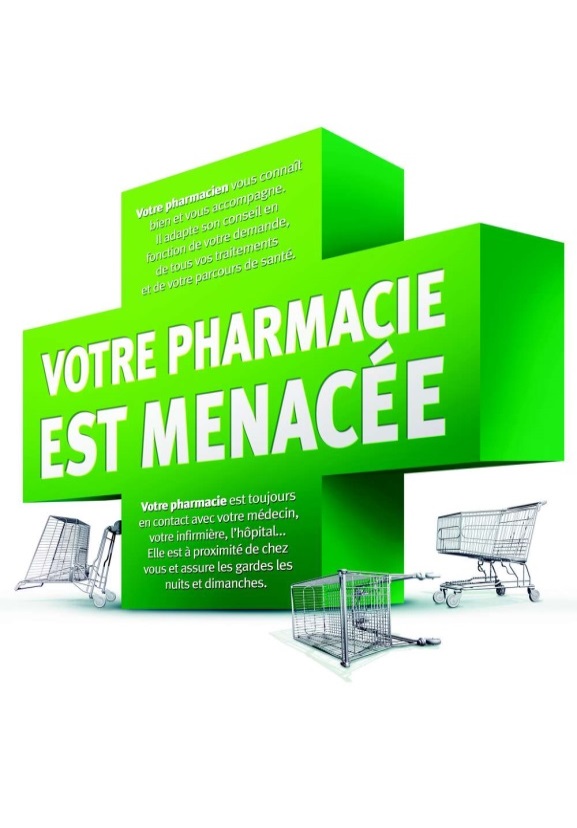 VOUS AVEZ ÉTÉ 6 MILLIONS À SIGNER LA PÉTITION CONTRE LES MÉDICAMENTS EN GRANDE SURFACE.VOUS ÊTES DES MILLIONS DE PATIENTS À NOUS FAIRE CONFIANCE CHAQUE JOUR.VOTRE PHARMACIEN ET SON ÉQUIPE VOUS REMERCIENT POUR VOTRE CONFIANCE, VOTRE SIGNATURE, VOTRE ENGAGEMENTET VOTRE SOUTIEN.